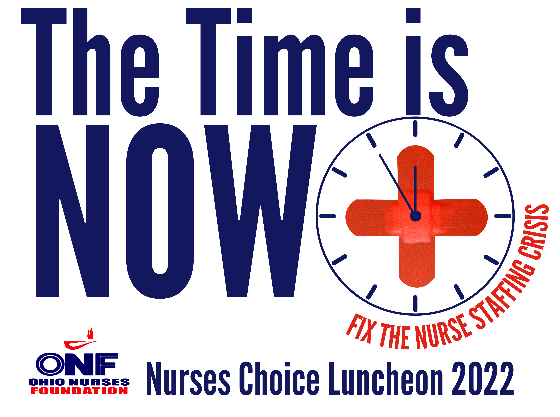 2022 SPONSORSHIP INFORMATIONPLATINUM-$1,500Sponsorship presenterVerbal recognition during event Individual slide during live event highlighting the sponsorProminent postings within the ONF’s social media platforms: hyperlinked logo 
(almost 30,000 followers)Hyperlinked logo prominently displayed on the ONF website ½ page ad in Ohio Nurses Review (10k circulation)Listing within Ohio Nurse (200k circulation) and Ohio Nurses ReviewGOLD-$750•	Verbal recognition during event •	A blended slide during live event highlighting all GOLD sponsors•	Postings within the ONF’s social media platforms: hyperlinked logo 	(almost 30,000 followers)•	Hyperlinked sponsor logo displayed on the ONF website•	Listing within Ohio Nurses Review I LOVE NURSES-$250A blended slide during live event highlighting all I LOVE NURSES sponsorsVerbal recognition during event (may request to op-out of name being announced)Listing within Ohio Nurses Review For more information contact Michelle at mdonovan@ohnurses.org 
Register your support at www.ohionursesfoundation.org